ПОЯСНИТЕЛЬНАЯ ЗАПИСКАРабочая программа составлена на основе следующих документов:1.   Федеральный  закон  от  29.12.2012  г.  №  273  –  ФЗ  «Об  образовании  в  РоссийскойФедерации».2.    Приказ Министерства образования и науки Российской Федерации от 06.10.2009 №373   «Об   утверждении   и   введении   в   действие   федерального   государственного образовательного стандарта начального общего образования»;3.   Примерная   основная образовательная программа начального общего образования, одобренной решением федерального учебно-методического объединения по общему образованию (протокол от 8.04.015 г. № 1/15);4.		Приказ  Минобрнауки  России  от  31  марта  2014  г.  №  253  «Об  утверждении Федерального перечня учебников, рекомендуемых к использованию при реализации имеющих государственную аккредитацию образовательных программ начального общего, основного общего, среднего общего образования» (с последующими изменениями и дополнениями).5.   Распоряжение Комитета по образованию от 21.03.2018 N 810-р "О формировании календарного   учебного   графика   государственных   образовательных   учреждений Санкт-Петербурга,   реализующих   основные   общеобразовательные   программы,   в2018/2019 учебном году";Рабочая программа ориентирована на использование учебно–методического комплекса Музыка. 3 класс [Текст] :  учебник для  общеобразоват.   организаций / Е.Д. Критская, Г.П. Сергеева, Т.С. Шмагина. –  7-е изд. –  М.: Просвещение, 2017. – 128 с. – (ФГОС).Приказ Министерства образования и науки Российской Федерации от 31.03.2014 N253 "Об утверждении федерального перечня учебников, рекомендуемых к использованию при реализации имеющих аккредитацию образовательных программ начального общего, основного общего, среднего общего образования» (с изменениями на 5 июля 2017 года).Рабочая программа рассчитана на 34 ч. в год: 1 час в неделю.Цель массового музыкального образования и воспитания - формирование музыкальной  культуры  как  неотъемлемой  части  духовной  культуры  школьников,введение детей в многообразный мир музыки через знакомство с музыкальными произведениями, доступными их восприятию.Задачи музыкального образования младших школьников:1.    формирование основ музыкальной культуры через эмоциональное, активное восприятие музыки;2.   воспитание интереса и любви к музыкальному искусству, художественного вкуса, нравственных и эстетических чувств: любви к ближнему, к своемународу, к Родине, уважения к истории, традициям, музыкальной культуре разных народов мира;3.   освоение музыкальных произведений и первоначальных знаний о музыке;4.    развитие интереса к музыке и музыкальной деятельности, образного и ассоциативного мышления и воображения, музыкальной памяти и слуха, певческого голоса, учебно-творческих способностей в различных видах музыкальной деятельности.5.    овладение практическими умениями и навыками в учебно-творческой деятельности: пении, слушании музыки, игре на элементарных музыкальных инструментах, музыкально-пластическом движении и импровизации.В ней также заложены возможности предусмотренного стандартом формирования у обучающихся    общеучебных     умений    и    навыков,    универсальных     способовдеятельности и ключевых компетенций.Целью Курса по музыке для 3-го класса является формирование целостного представления   о   мировом   музыкальном   искусстве,   постижения   произведенийзолотого   фонда  русской   и  зарубежной   классики,   образцов  музыкального  фольклора, духовной музыки, современного музыкального творчества.Задачи1.Сфорировать представление о мировом музыкальном искусстве в целом2.Научить различать направления и жанры изученной музыкиИзучение музыкального искусства в начальной школе направлено на развитие эмоционально-нравственной     сферы     младших     школьников,     их     способностивоспринимать произведения искусства как проявление духовной деятельности человека; развитие способности эмоционально-целостного восприятия и понимания музыкальных произведений; развитие образного мышления и творческой индивидуальности; освоение знаний   о   музыкальном  искусстве  и   его   связях   с  другими   видами   художественного творчества; овладение элементарными умениями, навыками и способами музыкально- творческой деятельности (хоровое пение, игра на детских музыкальных инструментах, музыкально пластическая и вокальная импровизация); воспитание художественного вкуса, нравственно-эстетических   чувств:   любви   к   родной   природе,   своему  народу,   Родине, уважения к ее традициям и героическому прошлому, к ее многонациональному искусству, профессиональному и народному музыкальному творчеству.Отличительная особенность программы – охват широкого культурологического пространства,  которое  подразумевает  постоянные  выходы  за  рамки  музыкальногоискусства и включение в контекст уроков музыки сведений из истории, произведений литературы (поэтических и прозаических) и изобразительного искусства. Зрительный ряд выполняет функцию эмоционально-эстетического фона, усиливающего понимание детьми содержания музыкального произведения. Основой развития музыкального мышления детей становятся неоднозначность их восприятия, множественность индивидуальных трактовок, разнообразные варианты «слышания», «видения», конкретных музыкальных сочинений, отраженные, например, в рисунках, близких по своей образной сущности музыкальным произведениям.   Все   это   способствует   развитию   ассоциативного   мышления   детей,«внутреннего слуха» и «внутреннего зрения». Программа основана на обширном материале, охватывающем различные виды искусств, которые дают возможность учащимся усваивать духовный опыт поколений, нравственно-эстетические ценности мировой художественной культуры, и преобразуют духовный мир человека, его душевное состояние.ФОРМЫ КОНТРОЛЯ:1.   ТЕКУЩИЙ КОНТРОЛЬ: УТНЫЙ ОТВЕТ, ИНДИВИДУАЛЬНАЯ КАРТОЧКА (ПИСЬМЕННО),ВИКТОРИНА2.   ПРОВЕРОЧНАЯ РАБОТА В ФОРМЕ ТЕСТАПромежуточный контроль проводится в соответствии с требованиями к уровню подготовки учащихся 3 класса начальной школы в форме итоговых тестов в концекаждого полугодия:ПЛАНИРУЕМЫЕ РЕЗУЛЬТАТЫ ОСВОЕНИЯ ПРОГРАММЫ УЧЕБНОГО ПРЕДМЕТАУченики научатся:1.    узнавать изученные музыкальные сочинения, называть их авторов;2.   демонстрировать знания о различных видах музыки, певческих голосах, музыкальных инструментах, составах оркестров;3.		высказывать собственное мнение в отношении музыкальных явлений, выдвигать идеи и отстаивать собственную точку зрения;4.		понимать интонационно-образной природы музыкального искусства, взаимосвязи выразительности  и  изобразительности  в  музыке,  многозначности  музыкальной речи в ситуации сравнения произведений разных видов искусств;5.    эмоционально откликаться на музыкальное произведение и выражать свое впечатление в пении, игре или пластике;6.    правильно исполнять мелодическую линию, услышать фальшь в исполнении7.    выражать художественно-образное содержание произведений в каком-либо виде исполнительской деятельности (пение, музицирование);8.		определять, оценивать, соотносить содержание, образную сферу и музыкальный язык  народного  и  профессионального  музыкального  творчества  разных  стран мира;9.    исполнять музыкальные произведения отдельных форм и жанров (пение, драматизация, музыкально-пластическое движение, инструментальное музицирование, импровизация и др.).Ученики получат возможность научиться:1.   использовать систему графических знаков для ориентации в нотном письме припении простейших мелодий.Список учебно-методической литературы:1.    Музыка. 3 класс [Текст] :   учебник для   общеобразоват.     организаций / Е.Д.Критская, Г.П. Сергеева, Т.С. Шмагина. –  8-е изд. –  М.: Просвещение, 2017. – 128с. – (ФГОС).       Учебник Е.Д. Критская, Н.П. Сергеева, Т.С. Шмагина. Музыка.32.   «Методика работы с учебниками «Музыка 1-4 классы», методическое пособие для учителя М., Просвещение, 2004г.Тематическое планированиеТематический планСодержание программы предмета «Музыка» 3 класс.1. Вводный урок2. Мелодия – душа музыки.3. Природа и музыка.4. Звучащие картины5. Виват, Россия!6. Кантата «Александр Невский».7. Опера «Иван Сусанин».8. Опера «Иван Сусанин»9. Опера Руслан и Людмила.Увертюра. Фарлаф. Обобщающий урок 1 четверти.10. Портрет в музыке.11. В каждой интонации спрятан человек.12. «В детской». Игры и игрушки. На прогулке.13. Радуйся Мария! Богородице Дево, радуйся! Древнейшая песнь материнства14. Святые земли Русской. Княгиня Ольга. Князь Владимир.15. Настрою гусли на старинный лад... (былины). Былина о Садко и Морском царе.16. Певцы русской старины. Лель. Прощание с Масленицей. Обобщающий урок.17. Опера «Орфей и Эвридика».18. Опера «Снегурочка». Волшебное дитя природы.19. «Океан – море синее».20. Балет «Спящая красавица».21. В современных ритмах (мюзикл).22. Музыкальное состязание (концерт).23 Музыкальные инструменты (флейта). Звучащие картины.24. Музыкальные инструменты (скрипка).25. Обобщающий урок 3 четверти.26. Сюита «Пер Гюнт».27. «Героическая». Призыв к мужеству. Вторая часть, финал.28. Мир Бетховена.29. Чудо музыка. Острый ритм – джаза звуки.30. Мир Прокофьева.31. Певцы родной природы.32. Утро и вечер. Вербное воскресение. Вербочки.33. Прославим радость на земле. Радость к солнцу нас зовет.34. Обобщающий урок.КАЛЕНДАРНО–ТЕМАТИЧЕСКОЕ ПЛАНИРОВАНИЕпо предмету: 3 классна 2018–2019 учебный год1 час в неделю, всего (34) час9101112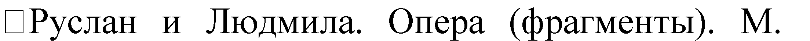 1314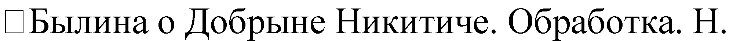 1516171819№РазделыКоличеств очасов1Россия – Родина моя82День, полный событий33В музыкальном театре64Гори, гори ясно, чтобы не погасло25В концертном зале76О России петь – что стремиться в храм37Чтоб музыкантом быть, так надобно уменье…5ВСЕГО34Дата проведенияПланируемые результаты (знания, умения)№По план уТема урокаТип урокаЭлементы содержания или основные понятия урокаПредметные 1, 2Форм ы контр оляОборудование Нагля дност ь124567891Вводный урокПонять   правила   поведения   на   уроке   музыки,правила пения,назначение основных учебных принадлежностей и правилами их использованияНаучатся владеть способностямипринимать и сохранять цели и задачи учебной деятельности.Текущий контр ольМузыкаль ные матер иалы, презен тация2Мелодия  -душа музыки.Урокизучения и первичног о закреплен ия   новых знаний.    .Интонационно-образная природа музыкальногоискусства. Музыкальные средства выразительности. Рождение музыки как естественное проявление человеческого состояния. Интонационно-образная природа музыкального искусства. Интонация как внутреннее озвученное состояние, выражение эмоций и отражение мыслей. Основные средства музыкальной выразительности (мелодия). Песенность, как отличительная черта русской музыки. Углубляется понимание мелодии какНаучится понимать основы музыкальнойкультуры через эмоциональное активное восприятие, восприятие вокально- хоровые навыки в пении, ясно, грамотно произносить текстТекущий контр ольМузыкаль ный матер иал, презен тацияосновы музыки – ее души.Рассвет на Москве-реке. Вступление к опере«Хованщина». М. Мусоргский.Главная мелодия 2-й части. Из Симфонии № 4. П. Чайковский.Жаворонок. М. Глинка, слова Н. Кукольника3Природаи МузыкаКомбинированны й урок.Выразительность и изобразительность в музыке.Различные виды музыки: вокальная, инструментальная; Выразительность и изобразительность в музыке. Основные средства музыкальной выразительности (мелодия, аккомпанемент). Романс. Лирические образы в романсах и картинах русских композиторов и художников.           Благословляю вас, леса. П. Чайковский,слова А, Толстого.           Звонче жаворонка пенье. Н. Римский-Корсаков, слова А. Толстого.           Романс. Из Музыкальных иллюстраций кповести А. Пушкина «Метель». Г. Свиридов.Многообразие жанров народных песен. Ненецкие песни и их жанры.                    «Ты, река ль, моя – реченька»                    «Солдатушки, бравы ребятушки»                    «Милый мой хоровод»                    «А мы просо сеяли»Научится понимать основы музыкальнойкультуры через эмоциональное активное восприятие, восприятие вокально- хоровые навыки в пении, ясно, грамотно произносить текстТекущий контр ольМузыкаль ный матер иал, презен тация4Звучащие картиныУрокобобщени я              и системати зации знаний.Соотнесение выразительных средств музыки иживописи: мелодия - линия, аккорд-пятно, ритм  - ритм, форма – композиция, гармония, тембр – цвет, колорит, гамма, тон; фактура – штрих, мазок; темп– статика-динамика.Выявление средств выразительности: колорита, композиции и т.д.Сопоставление музыкальных и художественныхНаучатся   понимать   возможные   связимузыки и изобразительного искусства. Специфику средств художественной выразительности живописи и музыки. вслушиваться в музыку, мысленно представлять живописный образ, а всматриваясь        в произведения изобразительного  искусства,  слышать  вТекущий контр ольМузыкаль ный матер иал, презен тацияобразов.Выявление стилистических особенностей музыкиРахманинова С.В.1.Пейзаж И.Остроухова «Сиверко»2.М.И.Глинка «Жаворонок», М.П.Мусоргский«Рассвет на Москве-реке», П.И.Чайковский«Времена года» и т.д.своем            воображении            музыку,эмоционально воспринимать и оценивать разнообразные явления музыкальной культуры5Виват,Россия! (кант)Урокизучения и первичног о закреплен ия   новых знанийНародные музыкальные традиции Отечества.Интонации музыкальные и речевые. Сходство и различие. Знакомство учащихся с жанром канта. Народные музыкальные традиции Отечества. Интонации музыкальные и речевые. Сходство и различие. Песенность, маршевость. Солдатская песня. Патриотическая тема в русских народных песнях. Образы защитников Отечества в различных жанрах музыки.           Радуйся, Русско земле; Орле Российский.Виватные канты. Неизвестные авторы XVIIIв.Славны были наши деды; Вспомним, братцы, Русь и славу! Русские народные песни.Научатся понимать специфику средствхудожественной выразительности живописи и музыки. вслушиваться в музыку, мысленно представлять живописный образ, а всматриваясь   в произведения изобразительного искусства, слышать в своем воображении музыку, эмоционально воспринимать и оценивать разнообразные явления музыкальной культурыТекущий контр ольМузыкаль ный матер иал6Кантата«АлексндрНевски»"Урокизучения и первичног о закреплен ия   новых знанийОбобщенное представление историческогопрошлого в музыкальных образах. Народная и профессиональная музыка. Кантата.Кантата С.С.Прокофьева «Александр Невский». Образы защитников Отечества в различных жанрах музыки.           Александр Невский. Кантата (фрагменты). С.Прокофьев.Научатся  понимать  возможные  связимузыки и изобразительного искусства. Специфику средств художественной выразительности живописи и музыки. вслушиваться в музыку, мысленно представлять живописный образ, а всматриваясь        в произведения изобразительного искусства, слышать в своем воображении музыку, эмоционально воспринимать и оценивать разнообразные явления музыкальной культуры.Текущий контр ольМузыкаль ный матер иалпрез ентацияПонятия: кантата, трехчастная форма7Опера«ИванСусанин»Урокизучения и первичног о закреплен ия   новых знаний.Обобщенное представление историческогопрошлого в музыкальных образах. Сочинения отечественных композиторов о Родине. Интонация как внутреннее озвученное состояние, выражение эмоций и отражение мыслей.Сочинения отечественных композиторов о Родине. Интонация как внутреннее озвученное состояние, выражение эмоций и отражение мыслей. Образ защитника Отечества в опере М.И.Глинки «Иван Сусанин».           Иван Сусанин. Опера (фрагменты). М.Глинка.Научатся            понимать            основымузыкальной культуры через эмоциональное активное восприятие. Различать музыкальные жанры (опера, кантата), уважать   историю и духовные традицииТекущий контр ольМузыкаль ный матер иал8Опера«ИванСусанин»Урокизучения и первичног о закреплен ия   новых знаний.Обобщенное представление историческогопрошлого в музыкальных образах. Сочинения отечественных композиторов о Родине. Интонация как внутреннее озвученное состояние, выражение эмоций и отражение мыслей.Сочинения отечественных композиторов о Родине. Интонация как внутреннее озвученное состояние, выражение эмоций и отражение мыслей. Образ защитника Отечества в опере М.И.Глинки «Иван Сусанин».           Иван Сусанин. Опера (фрагменты). М.Глинка.Научатся            понимать            основымузыкальной культуры через эмоциональное активное восприятие. Различать музыкальные жанры (опера, кантата), уважать   историю и духовные традицииТекущий контр ольМузыкаль ный матер иал9Опера«Руслан и Людмила» Увертюра. Фарлаф.Урокконтроля, оценки   и коррекции   знаний учащихся.Опера. Музыкальное развитие в сопоставлении истолкновении человеческих чувств, тем, художественных образов. Формы построения музыки как обобщенное выражение художественно- образного содержания произведения. Певческие голоса.Музыкальные темы-характеристики главных героев. Интонационно-образное развитие в опере М.Глинки «Руслан и Людмила».ГлинкаНаучится           понимать           основымузыкальной культуры через эмоциональное активное восприятие. Различать музыкальные жанры (опера, кантата). Отличать по средствам выразительности   (интонации, мелодии…) музыку ГлинкиПровероч ная работа в форме тестаМузыкаль ный матер иал10Портретв музыкеУрокизучения и закрепленВыразительность и изобразитель-ность в музыке..Портрет в музыке.Болтунья. С. Прокофьев, слова А. Барто.Золушка. Балет (фрагменты). С. Прокофьев.Научатся  понимать  возможные  связимузыки и изобразительного искусства. Специфику средств художественной выразительности   живописи   и   музыки.Текущий контр ольМузыкаль ный материя   новыхзнаний.Джульетта-девочка. Из балета «Ромео иДжульетта». С. Прокофьев.вслушиваться     в     музыку,     мысленнопредставлять живописный образ, а всматриваясь        в произведения изобразительного искусства.иал11В каждойинтонации спрятан человек.Комбинированны й урокИнтонация как внутреннее озвученное состояние,выражение эмоций и отражение мыслейНаучатся  понимать  возможные  связимузыки и изобразительного искусства. Специфику средств художественной выразительности живописи и музыки. вслушиваться в музыку, мысленно представлять живописный образ, а всматриваясь        в произведения изобразительного искусства.Текущий контр ольМузыкаль ный матер иал12«Вдетской». Игры       и игрушки. На прогулке.Урокизучения и закреплен ия   новых знаний.Выразительность и изобразительность в музыке.Интонационная выразительность. Детская тема в произведениях М.П.Мусоргского.С няней; С куклой. Из цикла «Детская». Словаи музыкА М. Мусоргского.Прогулка; Тюильрийский сад. Из сюиты«Картинки с выставки». М. Мусоргский.Детский альбом. Пьесы. П. Чайковский.Научатся  понимать  возможные  связимузыки и изобразительного искусства. Специфику средств художественной выразительности живописи и музыки. вслушиваться в музыку, мысленно представлять живописный образ, а всматриваясь        в произведения изобразительного искусства.Текущий контр ольМузыкаль ный матер иал презен тация13РадуйсяМария! Богородиц е Дево, радуйся! Древнейш ая песнь материнст-ва.Комбинированны й урок.Интонационно-образная природа музыкальногоискусства. Духовная музыка в творчестве композиторов. Образ матери в музыке, поэзии, изобразительном искусстве.Аве, Мария. Ф. Шуберт, слова В. Скотта, пер.А. Плещеева.Прелюдия № 1 до мажор. Из I тома «Хорошотемперированного клавира». И.-С. Бах.Богородице Дево, радуйся, № 6. Из«Всенощного бдения». С. Рахманинов.Научатся понимать основы музыкальнойкультуры через эмоциональное активное восприятие., уважать  историю и духовные традиции, достижения отечественного и мирового музыкального искусстваТекущий контр ольМузыкаль ный матер иалТропарь Владимирской иконе Божией Матери.14Святыеземли Русской. Княгиня Ольга. Князь Владимир.Комбинированны й урок.Народная и профессиональная музыка. Духовнаямузыка в творчестве композиторов. Святые землиРусской.Величание князю Владимиру и княгинеОльге;Баллада о князе Владимире. Слова А.ТолстогоНаучатся развивать образное иассоциативное мышление ,воображение, музыкальную память и слух, певческий голос.Текущий контр ольМузыкаль ный матер иал15Настроюгусли     на старинный лад... (былины). Былина   о Садко      и Морском царе.Комбинированны й урок.Музыкальный и поэтический фольклор России.Народные музыкальные традиции Отечества. Наблюдение народного творчества. Былины.А. Римского-Корсакова.Садко и Морской царь. Русская былина(Печорская старина).Песни Садко; хор «Высота ли, высота». Изоперы «Садко». Н. Римский-Корсаков.Научатся развивать образное иассоциативное мышление ,воображение, музыкальную память и слух, певческийголос.Текущий контр ольМузыкаль ный матер иал,през ентация16Певцырусской старины. Лель. Прощание с Маслениц ей. Обобщаю щий урок.Урокизучения и закреплен ия   новых знаний.Музыкальный и поэтический фольклор России.Народная и профессиональная музыка.Певцы – гусляры. Образы былинных сказителей, народные традиции и обряды в музыке русских композиторов (М.Глинки, Н.Римского-Корсакова).Песни Баяна. Из оперы «Руслан и Людмила».М. Глинка.Научатся развивать образное иассоциативное мышление ,воображение, музыкальную память и слух, певческий голос.Итоговый тест17Опера«Орфей   иЭвридика».Урокизучения и закрепленОпера. Музыкальное развитие в сопоставлении истолкновении человеческих чувств, тем, художественных образов. Основные средства музыкальной выразительности. Интонационно-Научатся      развивать      образное      иассоциативное мышление ,воображение, музыкальную память и слух, певческий голос.   Различать   образы   в   крупныхТекущий контр ольия   новыхзнаний.образное развитие в опере К.Глюка «Орфей иЭвридика».Орфей и Эвридика. Опера (фрагменты). К.-В.Глюк.музыкальных   произведениях,   находитьсвязи  музыки  с  литературой,  историей, различать музыкальные жанры18Опера«Снегуроч ка». Волшебное         дитя природы.Урокизучения и закреплен ия   новых знаний.Интонация как внутренне озвученное состояние,выражение эмоций и отражений мыслей. Музыкальное развитие в сопоставлении и столкновении человеческих чувств, тем, художественных образов. Музыкальные темы- характеристики главных героев. Интонационно- образное развитие в опере Н.Римского-Корсакова«Снегурочка» и во вступлении к опере «Садко»«Океан – море синее».Снегурочка. Опера (фрагменты). Н. Римский-Корсаков.Научатся      развивать      образное      иассоциативное мышление ,воображение, музыкальную память и слух, певческий голос. Различать образы в крупных музыкальных произведениях, находить связи музыки с литературой, историей, различать музыкальные жанрыТекущий контр ольМузыкаль ный матер иал19«Океан –море синее».Урокизучения и закреплен ия   новых знаний.Интонация как внутренне озвученное состояние,выражение эмоций и отражений мыслей. Музыкальное развитие в сопоставлении и столкновении человеческих чувств, тем, художественных образов. Интонационно-образное развитие в балете П.И.Чайковского «Спящая красавица». Контраст.Океан — море синее. Вступление к опере«Садко». И. Римский-Корсаков.Научатся      развивать      образное      иассоциативное мышление ,воображение, музыкальную память и слух, певческий голос. Различать образы в крупных музыкальных произведениях, находить связи музыки с литературой, историей, различать музыкальные жанрыТекущий контр ольМузыкаль ный матер иал20Балет«Спящая красавица».Урокконтроля, оценки   и коррекции   знаний учащихсяБалет. Музыкальное развитие в сопоставлении истолкновении человеческих чувств, тем, художественных образов.Спящая красавица. Балет (фрагменты). П.Чайковский.Научатся      развивать      образное      иассоциативное мышление ,воображение, музыкальную память и слух, певческий голос. Различать образы в крупных музыкальных произведениях, находить связи музыки с литературой, историей, различать музыкальные жанрыПровероч ная работа в форме тестаМузыкаль ный матер иал21Всовременн ых ритмах (мюзикл).Урокобобщени я              и системати зации знаний.Обобщенное представление об основных образно-эмоциональных сферах музыки и многообразии музыкальных жанров. Мюзикл. Мюзикл как жанр легкой музыки.Звуки музыки. Р. Роджерс, русский текст М.Цейтлиной.Волк и семеро козлят на новый лад. Мюзикл.А. Рыбников, сценарий Ю. Энтина.Научатся      развивать      образное      иассоциативное мышление ,воображение, музыкальную память и слух, певческий голос. Различать образы в крупных музыкальных произведениях, находить связи музыки с литературой, историей, различать музыкальные жанры, понимать особенности музыки 20 векаТекущий контр ольМузыкаль ный матер иал22Музыкальное состязание (концерт).Урокизучения и закреплен ия   новых знаний.Различные виды музыки: инструментальная.Концерт. Композитор – исполнитель – слушатель. Жанр инструментального концерта.Концерт № 1 для фортепиано с оркестром. 3-ячасть (фрагмент). П. Чайковский.«Веснянка »- укр. народная песня.Научатся      развивать      образное      иассоциативное мышление ,воображение, музыкальную память и слух, певческий голос. Различать музыкальные жанры, понимать  разницу  театральной, концертнй музыкиТекущий контр ольМузыкаль ный матер иал23Музыкальные инструмен ты (флейта). Звучащие картины.Комбинированны й урок.Музыкальные инструменты.Тембровая окраска музыкальных инструментов и их выразительные возможности. Выразительные возможности флейты.Шутка. Из Сюиты № 2 для оркестра. И.-С. Бах.Мелодия. Из оперы «Орфей и Эвридика». К.-В. Глюк.Волшебный смычок, норвежская народнаяпесня;Скрипка. Р. Бойко, слова И. Михайлова.Научатся      развивать      образное      иассоциативное мышление ,воображение, музыкальную память и слух, певческий голос. Различать музыкальные жанры, понимать  разницу  театральной, концертнй музыкиТекущий контр оль24Музыкальные инструмен ты (скрипка).Комбинированны й урок.Музыкальные инструменты.Тембровая окраска музыкальных инструментов и их выразительные возможности. Выразительные возможности скрипки. Выдающиеся скрипичные мастера и исполнители.«Волшебный  смычок» - норвежская народнаяНаучатся      развивать      образное      иассоциативное мышление ,воображение, музыкальную память и слух, певческий голос. Различать музыкальные жанры, понимать  разницу  театральной, концертнй музыкиТекущий контр ольпесняМелодия. П. Чайковский.Каприс № 24. Н. Паганини25Обобщающийурок        3 четверти.Урокобобщени я              и системати зации знаний.Исполнение изученных произведений, участие вколлективном пении, музицирование на элементарных музыкальных инструментах, передача музыкальных впечатлений учащихся за 3 четверть.Музыкальные фрагменты из опер, балетов,мюзиклов;Исполнение песен.Научатся      развивать      образное      иассоциативное мышление ,воображение, музыкальную память и слух, певческий голосТекущий контр оль26Сюита«ПерГюнт».Урокизучения и закреплен ия   новых знанийФормы построения музыки как обобщенноевыражение художест-венно-образного содержания произведений. Развитие музыки – движение музыки. Песенность, танцевальность, маршевость Контрастные образы сюиты Э.Грига «Пер Гюнт».Пер Гюнт; Сюита № 1 (фрагменты);Сюита № 2 (фрагменты). Э. Григ.Научатся   Осозновать   интонационно-образные, жанровые и стилевые особенности музыки. Понимать строение произведений циклических формТекущий контр оль27«Героическая». Призыв   к мужеству. Вторая часть, финал.Урокизучения и закреплен ия   новых знаний.Симфония. Формы построения музыки какобобщенное выражение художественно-образного содержания произведений. Контрастные образы симфонии Л.Бетховена. Музыкальная форма (трехчастная). Темы, сюжеты и образы музыки Бетховена.Симфония № 3 («Героическая») (фрагменты).Л. Бетховен.Сурок. Л. Бетховен, русский текст Н. Райского.Научатся    осозновать    интонационно-образные, жанровые и стилевые особенности музыки. Понимать строение произведений циклических форм. Научатся выявлять круг музыкальных образов в прозведениях крупной формыТекущий контр ольМузыкаль ный матер иал28МирБетховена.УрокобобщениСимфония. Формы построения музыки какобобщенное выражение художественно-образногоУзнавать  по  характерным  признакам(интонации,        мелодии,        гармонии,Текущийя              исистемати зации знаний.содержания произведений.Соната № 14 («Лунная»). 1-я часть (фрагмент).Л. Бетховен.Контрданс; К Элизе; Весело. Грустно. Л.Бетховен.фактуре) музыку Л.Бетховенаконтроль29Чудомузыка. Острый ритм        – джаза звуки.Комбинированны й урок.Обобщенное представление об основных образно-эмоциональных  сферах  музыки  и о  многообразии музыкальных жанров и стилей. Композитор- исполнитель – слушатель.Джаз – музыка ХХ века. Известные джазовые музыканты-исполнители. Музыка – источник вдохновения и радости.Мелодия. П. Чайковский.Острый ритм. Дж. Гершвин, слова А.Гершвина, русский текст В. Струкова;Колыбельная Клары. Из оперы «Порги иБесс». Дж. Гершвин.Научатся    осознавать    интонационно-образные,   жанровые,   стилевые   осовы музыки 20 векаТекущий контр оль30МирПрокофье ва.Урокизучения и закреплен ия   новых знаний.Интонация как внутреннее озвученное состояние,выражение эмоций и отражение мыслей. Музыкальная речь как сочинения композиторов, передача информации, выраженной в звуках. Музыкальная речь как сочинения композиторов, передача информации, выраженной в звуках. Сходство и различие музыкальной речи Г.Свиридова, С.Прокофьева, Э.Грига, М.Мусоргского.Шествие солнца. С. Прокофьев.Мелодия. П. Чайковский.Г.Свиридов «Весна», «Тройка», «Снег идет»;Узнавать  по  характерным  признакам(интонации,        мелодии,        гармонии, фактуре) музыку С.ПрокофьеваТекущий контр оль31ПевцыУрокИнтонация как внутреннее озвученное состояние,Научатся устанавливать ассоциотивныеТекущроднойприроды.закрепления знаний.выражение эмоций и отражение мыслей.Музыкальная речь как сочинения композиторов, передача информации, выраженной в звуках. Сходство и различие музыкальной речи Э.Грига и П.Чайковского.Утро. Из сюиты «Пер Гюнт». Э. Григ.Весна; Осень; Тройка. Из Музыкальныхиллюстраций к повести А. Пушкина«Метель». Г. Свиридов.Снег идет. Из Маленькой кантаты. Г.Свиридов, стихи Б. Пастернака.Запевка. Т. Свиридов, стихи И. Северянина.связи  между  образами  художественныхпроизведений и образами природыийконтр оль32Утро     ивечер. Вербное воскресен ие. Вербочки.Комбинированны й урок.Звучание окружающей жизни, природы,настроений, чувств и характера человека. Песенность. Народные песеннытрадиции Отечества. Духовная музыка в творчестве композиторов. Образ праздника в искусстве. Вербное воскресенье.Утро. Из сюиты «Пер Гюнт». Э. Григ.Заход солнца. Э. Григ, слова А. Мунка, пер. С.Свири-денко.Вечерняя   песня.   М.   Мусоргский,   слова   А.Плещеева.Мама. Из вокально-инструментального цикла«Земля». В. Гаврилин, слова В. Шульгиной.Осанна. Хор из рок-оперы «Иисус Христос —суперзвезда». Э.-Л. Уэббер.Вербочки. А. Гречанинов, стихи А. Блока;Вербочки. Р. Глиэр, стихи А. Блока.Научатся               пониматьособенностиразвития народной и духовной музыки в Древней Руси, знакомство с некоторыми характерными этапами развития церковной музыки в историческом контексте, Научатся устанавливать ассоциотивные связи между образами художественных произведений и образами природыТекущий контр оль33Прославимрадость на земле. Радость   к солнцу нас зовет.Урокконтроля, оценки   и коррекции   знаний учащихсяМузыкальная речь как способ общения междулюдьми, ее эмоциональное воздействие на слушателей. Музыкальная речь как сочинения композиторов, передача информации, выраженной в звуках. Музыка – источник вдохновения и радости.Слава солнцу, слава миру! Канон. В.-А.Моцарт.Симфония № 40. Финал. В.-А. Моцарт.Симфония № 9. Финал. Л. Бетховен.Мы дружим с музыкой. И. Гайдн, русскийтекст П. Синявского;Научатся  эмоционально  восприниматьхудожественные      образы      различных видов искусстваИтоговый тестМузыкаль ный матер иал34Обобщающий урок.Урокобобщени я              и системати зации знанийИсполнение изученных произведений, участие вколлективном пении, передача музыкальных впечатлений учащихся.Чудо-музыка.     Д.    Кабалевский,    слова    3.АлександровойНаучатся  эмоционально  восприниматьхудожественные      образы      различных видов искусстваТекущий контр оль